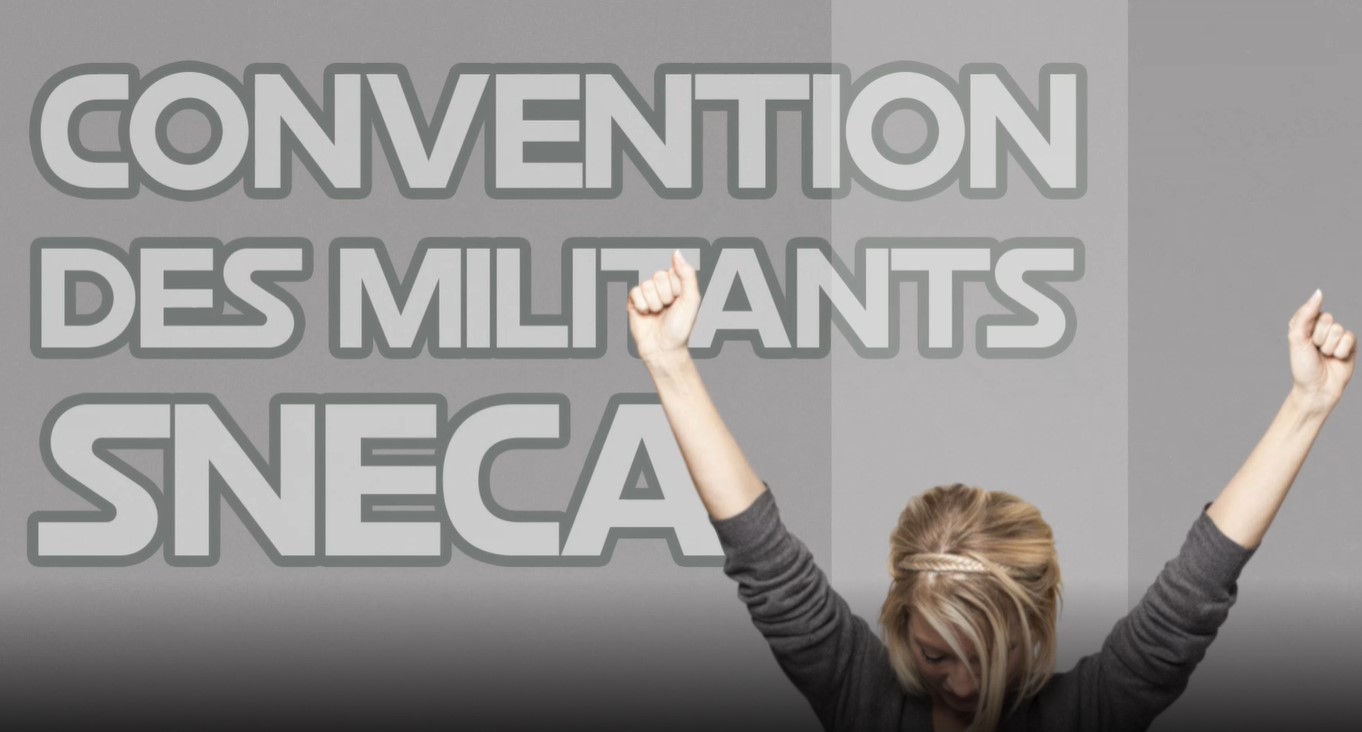 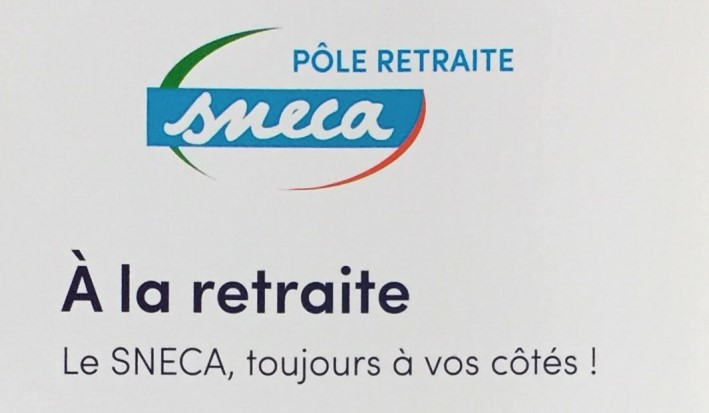 On donne rendez-vous à tous les participants à notre stand d’animation dès jeudi matin